   Holy Trinity EYC Camino 2018 Packing List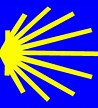 Check weather forecast before final packing. The Camino is at the latitude of Detroit. It may rain one out of every three days or we may have a dry spell. Clothing Essentials:1 Pair of Hiking Boots or Low Top Hikers; 1 Pair Flip flops or Sandals (for after the day's hike, think lightweight)Hiking socks 3-4 pairs (Dry Wick/Smart Wool);Liner Socks (1-2 pairs)Shirts 3-4 (suggest a mix of long sleeve and short sleeve, must be dry wick, not cotton)Underwear (3 to 4 pairs, consider synthetic)Pants, Shorts  (3-4 pairs mix long pants, shorts or convertibles)Hat, Bandanas, Sunglasses Fleece Top or Vest (look at forecast lows before trip).Rain Poncho (large enough to cover body and pack)Toiletries Essentials:Please read the TSA guidelines for carry on liquids. They should be in a clear, one liter plastic bagTravel Size: Sunscreen, Deodorant, Dr. Bronner’s (for body and clothes) *Hotels have Sham/CondMedications: Please report these to MeredithGear EssentialsPassport & Passport Holder/Stowaway (please go to Mori Luggage or REI to review options)Backpack 35 to 65 liters (backpacks need to be professionally fitted) Rain cover for pack or garbage bag to line pack.Flashlight or Headlamp Water Bottle 1.5 liters- make sure you can attach to packSmall 1st Aid Kit – (Neosporin and Moleskin or Compeed for blisters)Stash away pouch for money and credit cardsDuffle bag or specific pack bag (Osprey makes bag called the Airporter) to contain backpack during air travel.Light travel bag for flight w change of clothes. Must fit in pack after landing.Gear OptionsWater bladder to fit inside the backpackSleeping mask, earplugs for flightCell phone with international package (contact your cell phone service provider)Do not Bring:Hair Tools: Hair Dryer, Curling Iron, Flat Iron, etc.Tobacco products, Alcohol, Illegal Drugs, Fireworks, Firearms, etc. 